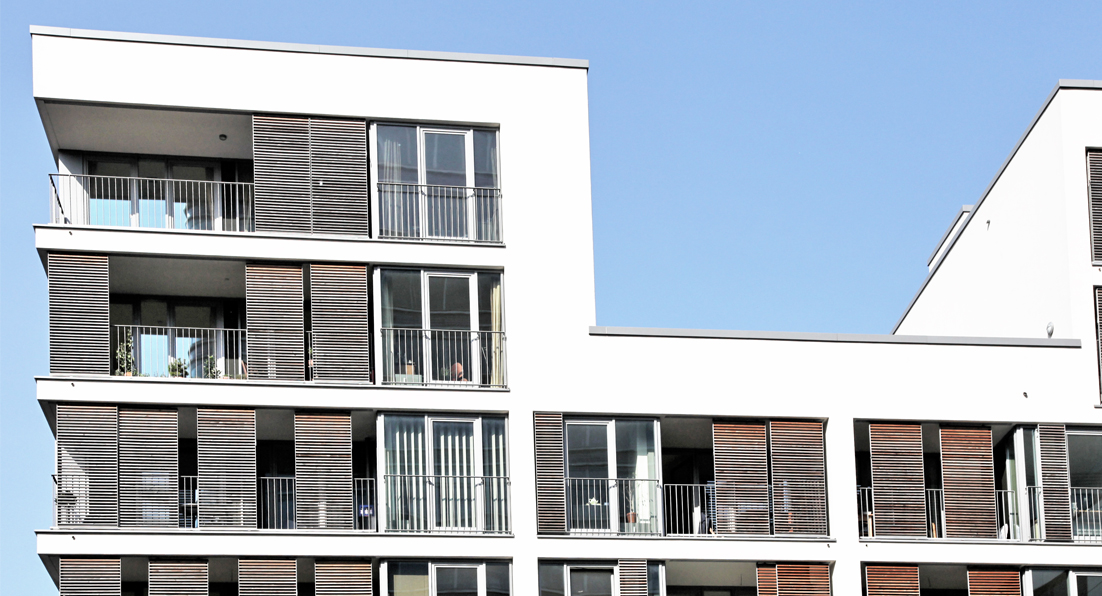 INHALTSVERZEICHNIS1.	Allgemeine Anforderungen	41.1.	Systembeschreibung	51.2.	Steuergeräte	51.3.	Steuerelemente	52.	Wohngebäude – Basic-Ausstattung	62.1.	Schalten der Beleuchtung	62.2.	Szenensteuerung und Dimmen	62.3.	Jalousie- und Vorhangsteuerung	62.4.	Heizungs-, Lüftungs- und Klimaregelung	62.5.	Sicherheit	62.6.	Türkommunikation	72.7.	Steuerung über Schalter oder Taster	73.	Steuergeräte – Spannungsversorgung und Systemgeräte	83.1.	KNX-Spannungsversorgung, 160 mA/320 mA, REG	83.3.	Systemzentrale	104.	Steuergeräte – Schalten und Dimmen	114.1.	I/O-Aktor, 4/8fach, REG	114.2.	Raum Master RM/S 4.1, REG	134.3.	Raum Master RM/S 3.1, REG	144.4.	Schaltaktor 6 A/10 A, mit manueller Bedienung	154.5.	Universal-Dimmaktor	175.	Steuergeräte – Jalousie/Sonnenschutz	195.1.	Jalousie-/Rollladenaktor mit manueller Bedienung, 230 V AC, REG	196.	Steuergeräte – Heizen, Kühlen, Lüften	216.1.	RTR CO2 mit Feuchte und Universaleingang 5-fach Heiz-/Kühlbetrieb mit Universaleingang 5-fach	216.1.	Bedienelement mit Raumtemperaturregler, Multifunktion	236.2.	Ventilantrieb-Aktor	256.3.	Thermoelektrischer Stellantrieb	277.	Steuergeräte – Sicherheit und Überwachung	287.1.	Rauchmelder	287.2.	Wärmemelder	287.3.	Relaismodul für Rauchmelder	287.4.	Binäreingang, 4fach, 230 V, REG	298.	Steuergeräte – Bedienung	308.1.	Bedienelement	308.2.	Universal-Schnittstelle, UP	318.3.	KNX-Bewegungsmelder-Sensor Standard 180°	328.4.	Außenstation Audio	338.5.	Innenstation Audio	34Allgemeine AnforderungenDie intelligente Gebäudesystemtechnik soll dem herstellerunabhängigen KNX-Standard und den folgenden Normen entsprechen:Europäische Norm (CENELEC EN 50090 und CEN EN 13321-1)Internationale Norm (ISO/IEC 14543-3)Chinesische Norm (GB/T 20965)US-Norm (ANSI/ASHRAE 135)Herstellerspezifische Systeme, die mit proprietären Protokollen betrieben werden, sind nicht zulässig. Geräte unterschiedlicher Hersteller sollen interoperabel und miteinander kompatibel sein. Dadurch ist eine zukunftssichere, flexible Lösung gewährleistet.Das System soll die Anforderungen an handelsübliche Steuerungssysteme mit einer oder mehreren Anwendungen, wie Beleuchtung, Heizungs-, Lüftungs- und Klimaregelung (HLK), Beschattung usw., erfüllen.Das System soll komplett dezentral funktionieren und programmierbar sein. Jedes Gerät soll über eine eigene Intelligenz verfügen. 
Die Parameter werden mithilfe eines PCs oder Notebooks konfiguriert, der bzw. das sich an jeder beliebigen Position in der Systemtopologie befinden kann. Systeme, die zentrale Steuerungsgeräte verwenden, sind nicht zulässig. Im Fall eines Stromausfalls müssen alle Konfigurations- und Statusinformationen in einem nichtflüchtigen Speicher gespeichert werden und erhalten bleiben. Diese Daten sollen dem Gerät wieder zur Verfügung stehen, sobald die Stromversorgung wieder gesichert ist. Systeme mit zusätzlicher integrierter oder externer Batterie oder zusätzlichem integriertem oder externem Akku, die bzw. der regelmäßig für die Informationsspeicherung gewechselt werden muss, sind nicht zulässig. Alle Geräte sind durch eine Kommunikationsleitung miteinander verbunden. Dadurch erfolgen die Daten- und die Energieversorgung über dasselbe Medium. Das Kabel soll auch entlang der Stromleitung verlegt werden können. Es ist nicht zulässig, dass für die Signal- und die Stromübertragung zwischen den Geräten verschiedene Leitungen verwendet werden.Die Busanschlussklemme der Geräte soll über 4 Anschlussmöglichkeiten für das Durchschleifen oder Verzweigen des Signals verfügen. Das Buskabel soll ähnlich der Stromleitung im Gebäude verlegt werden können: Sowohl Linien- und Baum- als auch Sternverdrahtung sind möglich. Systeme mit fester Verdrahtungsstruktur sind nicht zulässig. Geräte sollen vom Stromnetz oder von der Busleitung getrennt werden können, ohne die Buskommunikation zu unterbrechen. Systeme, die spezielle Verarbeitungswerkzeuge für die Verdrahtung erfordern, sind nicht zulässig.Jeder Busteilnehmer soll unabhängig programmiert werden können, ohne die Funktion anderer Busteilnehmer einzuschränken. Ebenso soll es möglich sein, ein Gerät vor dem finalen Einbau zu programmieren, um die direkte Funktion nach Montage sicherzustellen. Bei Ausfall eines Geräts sollen nur die von diesem Gerät ausgeführten Steuerfunktionen betroffen sein. Alle anderen Geräte sollen weiterhin uneingeschränkt funktionieren.Jedes Gerät soll über eine Spannung von 21...30 V DC betrieben werden, die über die KNX-Busleitung zur Verfügung gestellt wird. Das Busnetzteil zur Versorgung der Buskomponenten soll in Ausführungen mit 160 mA/320 mA/640 mA verfügbar sein, um eine bedarfsgerechte Stromversorgung je nach Anzahl der Busteilnehmer zu gewährleisten. Das System soll über CSMA/CA mit Paritätsprüfungen kommunizieren, um Kollisionen im Bus zu verhindern und so die Bussystemkommunikation zu verbessern. Systeme, die mit Polling- oder Master/Slave-Konfigurationen arbeiten, sind nicht zulässig.SystembeschreibungDie intelligente Gebäudesystemtechnik soll folgende, in Wohngebäuden und Wohnungen typische, Funktionen zur Verfügung stellen:Schalten und Dimmen der BeleuchtungHeizungs-, Lüftungs- und Klimaregelung (HLK)Rollladen-/Vorhang-/Jalousie-SteuerungSicherheitGrundlegende Szenenfunktionen, einschließlich vordefinierter HelligkeitswerteTürkommunikation mit Außenstation AudioEin Upgrade auf weitere Funktionen soll jederzeit möglich seinSteuergeräteZum Steuern bzw. Regeln von Beleuchtung, Jalousien/Vorhängen usw. sollen über einen zentralen Verteiler KNX-Steuergeräte eingesetzt werden. Die Steuergeräte verfügen über eine eigene Intelligenz und sind unabhängig von zentralen Geräten bzw. zentraler Software. Für die einzelnen Anwendungen wie Beleuchtungs-, Behang- und HLK-Steuerung sollen entsprechend geeignete KNX-Steuergeräte verwendet werden. SteuerelementeKonventionelle Tastschalter werden zur Bedienung verschiedener Verbraucher und Szenen im Wohngebäude/in der Wohnung verwendet. Über Binäreingänge mit Kontaktabfrage sollen konventionelle Tasterschalter an das KNX-Bussystem angeschlossen werden können. Eine dezentrale universelle Schnittstelle wird dazu direkt am Schalter in einer herkömmlichen Geräte-Verbindungsdose montiert und gewährleistet die Kommunikation mit dem KNX-Bussystem. Alternativ können kombinierte KNX I/O-Reiheneinbaugeräte im zentralen Verteiler eingebaut werden. Kombinierte KNX-Geräte verfügen über Binäreingänge mit Kontaktabfrage und Ausgänge zum Schalten von elektrischen Verbrauchern.Unter Verwendung von Präsenz- oder Bewegungsmeldern sollen Befehle an KNX-Aktoren gesendet werden.KNX-Steuerelemente, optional mit integriertem Raumtemperaturregler, werden zur Bedienung verschiedener Verbraucher und Szenen überall dort im Gebäude verwendet, wo eine Raumtemperaturregelung erforderlich ist.Wohngebäude – Basic-AusstattungSchalten der BeleuchtungDie Beleuchtung soll über entsprechende Schaltaktoren bzw. kombinierte Geräte gesteuert werden So kann die Beleuchtung unabhängig von Verkabelungen über eine softwarebasierte Verknüpfung von Ein- und Ausgängen flexibel geschaltet werden. Die Beleuchtungskreise sollen außerdem in verschiedene Anwendungen eingebunden werden, z. B. in eine vordefinierte Szenensteuerung. Eine manuelle Übersteuerung des Steuergeräts/Aktors soll im Bedarfsfall möglich sein.Optional soll das Dimmen über entsprechende Universal-Dimmaktoren möglich sein.Die Beleuchtungssteuerung soll, entsprechend der Anforderungen des Kunden, auch mit Hilfe von Präsenz- oder Bewegungsmeldern möglich sein. Die Melder sollen über Busankoppler mit dem KNX-Bussystem kommunizieren.Szenensteuerung und DimmenZum Zwecke einer einfachen und komfortablen Bedienung sollen Szenen über konventionelle Schalter oder KNX-Tastschalter aufgerufen werden können. Auch über Smartphone/Tablet sollen vordefinierte Funktionen gesteuert werden können. Alle Funktionen der intelligenten Gebäudesystemtechnik sollen eingebunden werden können. Jalousie- und VorhangsteuerungDie Jalousie- und Vorhangsteuerung soll über konventionelle Schalter oder KNX-Sensoren möglich sein. Zu diesem Zweck werden die Motoren mit entsprechenden Aktoren verbunden. Außerdem soll eine Einbindung in Szenen möglich sein.Heizungs-, Lüftungs- und KlimaregelungKNX wird für die Einzelraum-Temperaturregelung verwendet. Der Temperatur-Istwert wird gemessen. In Kombination mit dem durch den Gebäudenutzer parametrierten Temperatur-Sollwert wird daraus eine Stellgröße berechnet, die über KNX-Bus an entsprechende Aktoren übermittelt werden. Der Aktor wiederum regelt ein Heiz- oder Kühlgerät, das die Raumtemperatur verändert. Voraussetzung hierfür ist ein wasserbasiertes Heizungs- und Kühlsystem. 
Die folgenden Regelungsarten sollen mithilfe des Bussystems abgedeckt sein:Heizkörperregelung mit elektrothermischem oder elektromotorischem StellantriebSplit-Klimageräte (nicht Bestandteil dieser Ausschreibung)Gebläse/LüfterDie Raumtemperaturregelung soll vollständig in die intelligente Gebäudesystemtechnik integriert sein, damit dadurch auch das Beschattungssystem geregelt werden kann. Wenn ein Raum nicht besetzt ist, können im Kühlbetrieb die Rollläden/Jalousien heruntergefahren werden, um das Aufheizen des Raums durch Sonneneinstrahlung zu vermeiden. Im Heizbetrieb (z. B. im Winter) werden die Rollläden/Jalousien nach oben gefahren, um eine kosteneffiziente Heizung des Raums zu unterstützen. SicherheitEin Sicherheitssystem soll Rauch- und Wärmemelder überall dort einbinden, wo es notwendig ist. Über spezielle Relaismodule mit Schnittstelle zu Binäreingängen sollen die Melder mit dem KNX-Bus verbunden werden können. TürkommunikationBis zu 99 Wohnungen (Audio- und Video-Einheiten) sollen an ein Türkommunikationssystem angeschlossen werden können. Jede Wohnung soll mit bis zu 4 Audio- oder Video-Innenstationen ausgestattet sein.Steuerung über Schalter oder TasterKonventionelle Taster mit potentialfreien Kontakten sollen über Binäreingänge mit Kontaktabfrage mit dem KNX-System kommunizieren. Die Binäreingänge sollen so konfigurierbar sein, dass sie unterschiedliche Befehle, wie Schalten und Dimmen, aber auch Werte senden können, die von verschiedenen Applikationen weiterverwendet werden.Unter Verwendung von KNX-Sensoren, optional mit integriertem Raumtemperaturregler, sollen verschiedene Befehle an KNX-Aktoren gesendet werden. Diese sollen flexibel programmierbar sein, um von verschiedenen Applikationen verwendet werden zu können.Steuergeräte – Spannungsversorgung und SystemgeräteKNX-Spannungsversorgung, 160 mA/320 mA, REGErzeugt und überwacht die KNX-Systemspannung.Mit integrierter Drossel und galvanischer Trennung von Busspannung und Versorgungsspannung.Der Spannungsausgang ist kurzschlussfest und überlastsicher. LEDs am Gerät zur Anzeige der Busstromaufnahme und des Status der Linie bzw. des Gerätes.Versorgungsspannung mit Weitbereichseingang zum Schutz gegen Spannungsschwankungen.Versorgungsspannung mit Weitbereichseingang zum Schutz gegen Spannungsschwankungen Definiertes Verhalten bei Überlast, gem. KNX-StandardMit zweifarbiger LED zur Statusanzeige des Gerätes, sichtbar im eingebauten Zustand:Keine Überlast, Funktion OK (grün)Überlast (rot)Kritische Überlast/Kurzschluss (rot blinkend)Bereitstellung von Diagnoseinformationen über KNX-Gruppenkommunikation (nur SV/S 30.320.2.1)Integrierter KNX-BusankopplerGerätediagnose über eine kostenlose PC-SoftwareDiagnosefunktionen über KNX-Gruppenkommunikation:Busspannung UN Busstrom I Gesamtstrom I > Nennstrom IN Überlast I > Imax Bus-Reset auslösenVersorgungsspannung: US 85…265 V AC, 50/60 HzNetzausfallüberbrückungszeit: 200 msKNX-Spannungsausgang: 1 Linie mit integr. DrosselNennspannung Un: 30 V DC +1/-2 V, SELV Nennstrom IN: 160 mA/320 mAAnschluss:KNX: Schraubenlose BusanschlussklemmenVersorgung: SchraubklemmenAnzeigeelement: Zweifarbige Status-LEDGehäuse:Kunststoff, halogenfreiEntflammbarkeit V-0 gem. UL94Schutzart: IP 20, IEC/EN 60 529Montage: Auf Tragschiene 35 mm, IEC/EN 60 715Einbaulage: BeliebigBreite: 4 TE à 18 mmHersteller: ABBTyp (je nach Nennstrom): SV/S 30.160.1.1, SV/S 30.320.2.1SystemzentraleVersorgungs- und Steuergerät der Türkommunikations-AnlageZum Anschluss von Innen- und AußenstationenZum Anschluss eines elektrischen TüröffnersZum Schalten des Lichtes oder zum Anschluss eines LichtrelaisSchaltdauer Türöffner bzw. Licht einstellbarNennspannung: 230 V DC, ±10 %Ausgangsspannung: 28 VNennfrequenz: 50…60 HzNennleistung: 42 WSchutzart: IP 20, IEC/EN 60 529Temperaturbereich: -5 °C bis 45 °CAbmessungen (H x B x T): 90 mm x 216 mm x 65 mmBreite: 12 TE à 18 mmHersteller: ABBTyp: 83300Steuergeräte – Schalten und DimmenI/O-Aktor, 4/8fach, REGSpeziell abgestimmtes Gerät für Zweck- und Industriegebäude, zum Schalten und Bedienen von elektrischen Verbrauchern über KNX ohne zusätzlicher Hilfsspannung.Das Gerät besitzt 4/8 Ausgänge zur Ansteuerung von Beleuchtungsstromkreisen.Weiterhin stehen 4/8 potentialfreie Binäreingänge zur Verfügung, über welche die Ausgänge bedient werden können.Gerätediagnose über eine kostenlose PC-Software möglichDie Binäreingänge können als reine KNX-Teilnehmer programmiert und/oder intern mit den Ausgängen verknüpft werden.Stand-alone-Betrieb:Mit separate Hilfsspannung an Busklemme ist das Gerät als Stand-alone-Gerät zu betreiben.Mit einem Anwendungsprogramm sind folgende Funktionen möglich:Pro Eingang:SchaltsensorWert/ZwangsführungPro Ausgang:Schließer/ÖffnerTreppenlichtfunktionSchaltkontakte: 4/8 StückNennstrom: 6 A, 250 V AC Schaltvermögen:Nach DIN EN 60 947-4-1: 6 A – AC3Nach DIN EN 60 669: 6 AXMax. kapazitive Last: 35 µFMax. Einschaltspitzenstrom (150 µs) 200 ABinäreingänge: 4/8 Stück Abfragestrom/-spannung: 0,1 mA / 32 VMaximale Verlustleistung Gerät: 1,68 W Maximale Leistungsaufnahme (KNX): 250 mWAnschluss:Ein-/Ausgänge: Schraubklemmen mit Kombikopfschraube für Leitungen von 0,2…6,0 mm²KNX: Schraubenlose BusanschlussklemmeGehäuse:Kunststoff, halogenfreiEntflammbarkeit V-0 gem. UL94Schutzart: IP 20, IEC/EN 60 529Montage: Auf Tragschiene 35 mm, IEC/EN 60 715Einbaulage: BeliebigBreite: 4/8 TE à 18 mmHersteller: ABBTyp (je nach Anzahl der Kanäle): IO/S 4.6.1.1, IO/S 8.6.1.1Raum Master RM/S 4.1, REGDer Raum Master ist ein speziell abgestimmtes Gerät für Hotels, 	Pensionen, Seniorenwohnheime, Appartements, Kleingewerbe und Shops.Der Raum Master besitzt acht Ausgänge zur Ansteuerung von Beleuchtungsstromkreise.Weiterhin stehen acht potentialfreie Binäreingänge zur Verfügung über die die Ausgänge bedient werden können. Des Weiteren können die Binäreingänge als reine KNX-Teilnehmer programmiert und/oder intern mit den Ausgängen verknüpft werden.Stand-alone-Betrieb ohne KNX-Bus:Durch Anlegen einer Hilfsspannung (separates Gerät) an die Busklemme ist es möglich, das Gerät zu betreiben.Schaltkontakt: 8 StückNennstrom: 6 A, 250 V ACBinäreingang: 8 Stück, KontaktabfrageAbfragestrom/-spannung: 0,1 mA/32 VAnschluss:SchraubklemmenKNX: Schraubenlose BusanschlussklemmeSchutzart: IP 20, IEC/EN 60 529Montage: Auf Tragschiene 35 mm, IEC/EN 60 715Breite: 8 TE à 18 mmHersteller: ABBTyp: RM/S 4.1Raum Master RM/S 3.1, REGDer Raum Master ist ein speziell abgestimmtes Gerät für Hotels, Pensionen, Seniorenwohnheime, Appartements, Kleingewerbe und Shops. Der Raum-Master besitzt vier Ausgänge zur Ansteuerung von Beleuchtungs- oder Steckdosenstromkreisen.Zusätzlich stehen vier Jalousieausgänge zur Verfügung, die auch als Schaltausgänge programmiert werden können. Die einzelnen Jalousieausgänge sind als Wechselkontakte gegeneinander hardwareseitig verriegelt.Weiterhin stehen zwölf potentialfreie Binäreingänge zur Verfügung über die jeweils die Ausgänge (Schalten und Jalousie) bedient werden können. Über diese werden z.B. sechs Beleuchtungsstromkreise, zwei Jalousien, ein Notrufkontakt, eine schaltbare Steckdose, ein Kartenleser und ein Fensterkontakt angeschlossen. Des Weiteren können die Binäreingänge als reine KNX-Teilnehmer programmiert werden.Stand-alone-Betrieb ohne KNX-Bus:Durch Anlegen einer Hilfsspannung (separates Gerät) an die Busklemme ist es möglich, das Gerät zu betreiben.Schaltkontakt: 4 StückNennstrom: 20 A (16 A C-Last, AC3)Wechselkontakt: 4 StückNennstrom: 6 A, AC3Binäreingang: 12 Stück, KontaktabfrageAbfragestrom/-spannung: 0,1 mA/32 VAnschluss:SchraubklemmenKNX: Schraubenlose BusanschlussklemmeSchutzart: IP 20, IEC/EN 60 529Montage: Auf Tragschiene 35 mm, IEC/EN 60 715Breite: 12 TE à 18 mmHersteller: ABBTyp: RM/S 3.1Schaltaktor 6 A/10 A, mit manueller BedienungSchaltet mit potentialfreien Kontakten Stromkreise mit elektrischen Verbrauchern über KNX und/oder manuellKeine HilfsspannungManuelle Kontakt-Betätigung pro AusgangAnzeige des Schaltzustandes pro AusgangFunktion: Schalten von ohmschen, induktiven und kapazitativen LastenBeleuchtungenHeizungssteuerungenSignaleinrichtungenLastrelais/Schütz (SA/S x.6.2.1)Mit einem Anwendungsprogramm sind folgende Funktionen pro Ausgang möglich:Schließer/Öffner parametriebarZeitfunktionen, Ein-/AusschaltverzögerungTreppenlichtfunktion mit VorwarnungTreppenlichtzeit über Bus veränderbarSzenen- und Presets-FunktionLogische Verknüpfung AND, OR, XOR, TORStatusrückmeldungZwangsführung/Sperren und SicherheitsfunktionPrioritäts- und In-Betrieb-ObjektReaktion auf SchwellwerteSteuerung von elektrothermischen Ventilstellantrieben (Stetigregelung)Auswahl der Vorzugslage bei BusspannungsausfallAuswahl der Vorzugslage bei BusspannungswiederkehrInvertierbarkeit der AusgängeIn-Betrieb-Objekt (zyklische Lebenssignal)Kopieren/Tauschen Ausgänge ohne NeuparametrierungEine Kaskadierung von Funktionen ist möglich.Ausgänge: 2/4/8/12 potentialfreie KontakteNennstrom pro Ausgang: 6 AX (250/440 V AC) bzw. 10 AX (250/440 V AC)Maximale Verlustleistung:Gerät mit 2 Ausgängen:0,9 W bei 6 A1,5 W bei 10 AGerät mit 4 Ausgängen:1,2 W bei 6 A2,0 W bei 10 AGerät mit 8 Ausgängen:1,5 W bei 6 A2,5 W bei 10 AGerät mit 12 Ausgängen:3,9 W bei 6 A6,5 W bei 10 ASchaltvermögen:Nach DIN EN 60 947-4-1: 6 A – AC3 bzw. 10 A – AC1Nach DIN EN 60 669: 6 AX bzw. 10 AXMax. kapazitive Last: 140 µFMax. Einschaltspitzenstrom (150 µs) 400 ABedienung: 2/4/8/12 Schalthebel inkl. SchaltstellungsanzeigeAnschlüsse:Laststromkreis: Schraubklemmen mit Kombikopfschraube für Leitungen von 0,2…6,0 mm² KNX: Schraubenlose BusanschlussklemmeGehäuse:Kunststoff, halogenfreiEntflammbarkeit V-0 gem. UL94Schutzart: IP 20, IEC/EN 60 529Montage: Auf Tragschiene 35 mm, IEC/EN 60 715Einbaulage: BeliebigBreite: 2/4/8/12 TE à 18 mmHersteller: ABBTyp (je nach Anzahl der Kanäle):Schaltaktor 6 A: SA/S 2.6.2.1, SA/S 4.6.2.1, SA/S 8.6.2.1, SA/S 12.6.2.1Schaltaktor 10 A: SA/S 2.10.2.1, SA/S 4.10.2.1, SA/S 8.10.2.1, SA/S 12.10.2.1Universal-DimmaktorFür Installationsbus KNXMehrkanal-Universal-Dimmaktor zur Steuerung von Glühlampen, 230-V-Halogenglühlampen, Niedervolt-Halogenlampen mit konventionellen oder elektronischen Transformatoren und dimmfähigen Halogen-EnergiesparlampenFür dimmbare Retrofit-LED-Leuchtmittel (LEDi)Parallelschaltung von Kanälen zur Lasterhöhung über Drahtbrücken möglichBeliebige Parallelschaltung der AusgängeAusgänge erkennen automatisch die angeschlossene LastZusätzlich besteht die Möglichkeit der manuellen Auswahl der BetriebsartMit Vor-Ort-BedienungStatus-/Zustandsanzeige über LEDAls Applikationen für die Ausgänge stehen zur Verfügung:SchaltenDimmenWertFehlermeldungFreigabeobjektLichtszenenaktorSequenzaktorTreppenhauslicht VerzögerungPresetTelegramm zyklischBlinkenLogik (AND, OR, XOR, XNOR, NAND, NOR)TORMin-/Max-WertgeberSollwert/HysteresePWM-UmsetzerPrioritätAnschlüsse: Ausgänge: Schraubklemmen, 0,… 6,0 mm²Mehrdrähtig: 0,5…2,5 mm²KNX-Linie: BusanschlussklemmeMaße (H x B x T): 90 mm x 144 mm x 64 mmEinbautiefe: 68 mmTeilungseinheit: 8 TEDesign: pro M-DesignTechnische Daten: Nennspannung: 230 V~, ± 10 %Nennfrequenz: 50 Hz…60 HzBedienelemente: Manuelle Betätigungsmöglichkeit für EIN heller/AUS dunkler und KanalwahlAnzeigeelemente: Statusanzeige der Ausgänge über LEDAusgänge: 4 (6197/12-101, 6197/13-101, 6197/15-101)6 (6197/14-101)Nennleistung: 10…210 W/VA (6197/12-101-500)10…315 W/VA (6197/13-101-500)40…315 W/VA (6197/14-101-500)40…600 W/VA (6197/15-101-500)Physikalische Eigenschaften: Temperaturbereich: -5 °C bis 45 °CHersteller: ABBTyp (je nach Anzahl der Kanäle und Nennleistung): 
6197/12-101-500, 6197/13-101-500, 6197/14-101-500, 6197/15-101-500Steuergeräte – Jalousie/SonnenschutzJalousie-/Rollladenaktor mit manueller Bedienung, 230 V AC, REGZur Steuerung von bis zu 2/4/8 Jalousie- oder Rollladenantrieben (230 V AC) je Ausgang über KNX und/oder manuellKeine Hilfsspannung notwendig Manuelle Bedientasten und LED-Anzeige pro KanalAutomatische Fahrzeitermittlung über EndlagenerkennungElektromechanisch verriegelte Ausgangskontakte zum AntriebsschutzAnsteuerung einer Vorzugslage bei Busspannungsausfall mit Einhaltung der UmkehrpauseFunktion:Jalousien/RolllädenMarkisen und andere BehängeLüftungsklappenTore und FensterMit einem Anwendungsprogramm sind folgende Funktionen pro Ausgang möglich:Kopieren und Tauschen von KanälenZeitverzögertes Schalten der AntriebeZyklische GeräteüberwachungSende- und Schaltverzögerung nach BusspannungswiederkehrStatuswerte anfordernTelegrammratenbegrenzungVerhalten bei Busspannungsausfall und Wiederkehr, Programmierung und ResetManuelle Bedienung sperren/freigeben, Deaktivierung nach Zeit und StatusPosition bei Sicherheitsalarmen (3 x Wind- , Regen- und Frostalarm mit zyklischer Überwachung, Sperren und Zwangsführung) und Verhalten bei RücknahmeDirekte Befehle AUF/AB, STOPP, LamellenverstellungPosition Höhe/Lamelle 0…255 anfahrenPreset Position 1…4 anfahren/setzen und 8-Bit-SzeneFahrbereichsbegrenzung (für direkte und Automatik-Befehle)Umkehrpause und Verzögerungszeiten der Antriebe einstellbarAutomatiksteuerung (Position Höhe/Lamelle bei Sonne) und LamellennachführungHeizen-/Kühlen-Automatik mit ÜberhitzungsschutzStatus Höhe/Lamelle 0…255, Endlage oben/unten, Bedienbarkeit, Automatik, Statusinformation (2 Byte)Totzeiten Behang/Lamelle einstellbarTuchstraffung für Markisen und Schlitzstellung für RolllädenSteuerung von Lüftungsklappen, Schaltbetrieb mit TreppenlichtfunktionEine Kaskadierung von Funktionen ist möglichAusgänge:2/4/8 unabhängige Ausgänge für je bis zu 2 Antriebe im Parallelbetrieb (pro Kanal 2 Relaisausgänge AUF/AB)Maximale Verlustleistung KNX + Kanäle:2 W (2fach und 4 fach)4 W (8fach)Maximale Leistungsaufnahme KNX: 250 mWNennspannung: Max. 230 V AC, 45…65 Hz Nennstrom: Max. 6 ABedien- u. Anzeigeelemente: Pro Kanal je 2 LEDs und Tasten (Auf/AB)Anschluss: Laststromkreis: Schraubklemmen mit Kombikopfschraube für Leitungen von 0,2…6,0 mm2 KNX: Schraubenlose Busanschlussklemme Gehäuse:Kunststoff, halogenfreiEntflammbarkeit V-0 gem. UL94Schutzart: IP 20, IEC/EN 60 529Montage: Auf Tragschiene 35 mm, IEC/EN 60 715Einbaulage: BeliebigBreite: 4/8 TE à 18 mmHersteller: ABBTyp (je nach Anzahl der Kanäle): JRA/S 2.230.2.1, JRA/S 4.230.2.1, JRA/S 8.230.2.1Steuergeräte – Heizen, Kühlen, LüftenRTR CO2 mit Feuchte und Universaleingang 5-fach Heiz-/Kühlbetrieb mit Universaleingang 5-fachFür Installationsbus KNXZur Einzelraum-Temperaturregelung in der Heizungs- und Klimatechnik und Ansteuerung von handelsüblichen Stellantrieben.Mit externer Istwert-VorgabeMit Temperaturanzeige SOLL-Wert.Master-/Slavebetrieb.Mit Grundlastbetrieb.Über KNX kann Komfort-,Standby-,Nachtbetrieb oder Frost-/Hitzeschutzbetrieb vorgewählt werden. Die Sollwerte sind parametierbarAls Applikationen für das Anwendungsmodul stehen zur Verfügung:Eingänge: - Schalten- Dimmen- Jalousie- Jalousie fahren/verstellen- Flanke- Zyklisch- Wert-Impulszhlerfunktion als Energiezhler, Schwellwert, TemperaturAusgänge: Lüftersteuerung, Schalten, Stetig, Heizen, Heizen 2-Punkt, Kühlen, Heizen/Kühlen-AutomatikAnschlüsse: KNX-Linie: BusanschlussklemmeTechnische Daten: Nennspannung: 24 VBedienelemente: TastkontakteAnzeigeelemente: Anzeige der Betriebsart und Temperatur über LCDEingänge: 5Abfragespannung: , Binäreingänge, Präsenz- und/oder FensterkontaktMessbereich: Temperatur: 0° bis 40C°Ausgänge: Lastart: Nennstrom: 5 mASteuer-/Signalausgänge: 1, 0-10 V (passiv)Physikalische Eigenschaften: Schutzart Gerät: IP 20Temperaturbereich Gerät: -5 °C bis 45 °CHersteller: ABBArtikelnummer: 6109/28Bedienelement mit Raumtemperaturregler, MultifunktionFür Installationsbus KNX und Powernet KNXZur Einzelraum-Temperaturregelung in der Heizungs- und KlimatechnikMit hinterleuchtetem Display zur Anzeige der aktuellen RaumtemperaturMit externer Istwert-VorgabeMaster-/SlavebetriebMit GrundlastbetriebÜber KNX kann Komfort-,Standby-,Nachtbetrieb oder Frost-/Hitzeschutzbetrieb vorgewählt werden. Die Sollwerte sind parametierbar.Anzeige der Betriebszustände über Symbole im DisplayAnzeige des Datums und der Zeit im Display möglichDer Regler ist ein stetiger Raumtemperaturregler für Ventilator-Konvektoren (Fan Coil) in 2- und 4-Rohr Anlagen und konventionellen Heiz- oder KühlanlagenDie Lüfterstufe kann manuell oder in den Automatikbetrieb geschaltet werdenSollwertverstellung über obere Wippe möglichKomfort-Standby-Umschaltung über untere Wippe möglichDer Regelausgang kann wahlweise ein stetiges (PI-Regelung) oder schaltendes Stellsignal (2-Punkt oder PWM) ausgebenZum Senden von Schalt-, Tast-, Dimm- und Jalousiebefehlen an einen KNX-AktorUnterstützung der KNX-Funktionen durch innovatives Farbkonzept (gelb = Beleuchtung, blau = Jalousie, orange = RTR, magenta = Szene und weiß = neutral/keine Funktionszuordnung) oder Standardbeleuchtung rot/grünFarbe und Funktion der LEDs über ETS änderbarEntnahmeschutz ist über Schraubbefestigung möglichMit max. 10 Logikkanälen (Logikgatter, Zeitverzögerung, Sequenzen etc). Logikfunktionen des Kanals frei wählbar.Für UP-Busankoppler und UP-Netzankoppler.Als Applikationen für das Anwendungsmodul stehen zur Verfügung:Eingänge: LEDAusgänge: Schalten, Dimmen, Jalousie, Wert, Taster, Lichtszenennebenstelle, Stufenschalter, Kurz-, Langbedienung, RTR-Betriebsartenumschaltung, Tast Schalten, Tast Dimmen, Tast Jalousie, Tast Wertsender, Tast Stufenschalter, Tast Mehrfachfunktionen (max. 5 Kanäle), Tast Wertsender 2 Objekte, Lichtszenenaktor, Sequenzaktor, Treppenhauslicht, Verzögerung, Preset, Telegramm zyklisch, Blinken, Logik (AND, OR, XOR, XNOR, NAND, NOR), TOR, Min-, Maxwertgeber, Sollwert/Hysterese, PWM-Umsetzer, Priorität, Stetig, Heizen, Kühlen, LüftersteuerungRaumtemperaturregler:Anschluss: Spannungsversorgung: 10-polige SteckerleisteBedienelemente: Tastkontakte links/rechts, auch zur Sollwert- und BetriebsartenwahlAnzeigeelemente: Anzeige der Betriebsart und Temperatur über LCDSchutzart: IP 20, IEC/EN 60 529Temperaturbereich: -5 °C bis 45 °CAbmessungen (H x B x T): 63 mm x 63 mmHersteller: ABBTyp: 6128/28KNX-Busankoppler:Für Installationsbus KNXZur Verbindung zwischen Installationsbus KNX und den verschiedenen AnwendungsmodulenZum Einbau in handelsübliche AP- oder UP-DosenAnschluss:KNX-Linie: BusanschlussklemmeNennspannung: 24 VNennstrom: 24 mASchutzart: IP 20, IEC/EN 60 529Temperaturbereich: -5 °C bis 45 °CAbmessungen (H x B x T): 50 mm x 45 mm x 23 mmHersteller: ABBTyp: 6120/12Ventilantrieb-AktorZur Steuerung von thermoelektrischen Stellantrieben (24…230 V AC) in Heiz-/Kühlsystemen über 6/12 unabhängige HalbleiterausgängeNachfolgende Funktionen sind zu erfüllen:Versorgung des Geräts über BusspannungAusgänge kurzschluss- und überlastsicherManuelle Bedientasten und LED-Anzeige je AusgangManuelle Bedienung sperren/freigeben, Deaktivierung nach Zeit und StatusKopieren und Tauschen von KanälenZyklische GeräteüberwachungSende- und Schaltverzögerung nach BusspannungswiederkehrStatuswerte anfordernTelegrammratenbegrenzungSoftwarefunktionen je Ausgang:Verhalten bei BusspannungswiederkehrÜberlast/Kurzschlussmeldung je AusgangWirkweise (stromlos offen bzw. geschlossen) des Stellantriebs einstellbarSchaltende (1 Bit) oder stetige (1 Byte, PWM) Ansteuerung der AusgängeStatusmeldung (1 Bit oder 1 Byte) des AusgangsZyklische Überwachung der StellgrößeVorzugslage und Statusmeldung bei Ausbleiben der Stellgröße (Reglerausfall)Sicherheitsfunktionen Sperren und ZwangsführungVentilspülung und Status VentilspülungKennlinienkorrektur StatusbyteAusgänge: 6/12 HalbleiterausgängeMax. Leistungsverbrauch bei ausgeschalteten Ausgängen: < 250 mWBetriebsspannung: 21…30 V DC via KNXNennspannung UN: Max. 24…230 V AC, 45…65 HzNennstrom IN: Max. 160 mA je AusgangBedien- u. Anzeigeelemente: LED und Taste (EIN/AUS) je AusgangLED zur Anzeige von Überlast/Kurzschluss und Taste Reset für je 3 Ausgänge gemeinsamAnschluss:Ausgänge: SchraubklemmenKNX: Schraubenlose Busanschlussklemme Gehäuse:Kunststoff, halogenfreiEntflammbarkeit V-0 gem. UL94Schutzart: IP 20, IEC/EN 60 529Montage: Auf Tragschiene 35 mm, IEC/EN 60 715Einbaulage: BeliebigBreite: 4/8 TE à 18 mmHersteller: ABBTyp (je nach Anzahl der Kanäle): VAA/S 6.230.2.1, VAA/S 12.230.2.1Thermoelektrischer StellantriebDer thermoelektrische Stellantrieb dient zum Öffnen und Schließen von Ventilen in Heizungs-, Klima- und Lüftungsanlagen.Die Ansteuerung kann z.B. über den Elektronischen Schaltaktor (ABB Typ ES/S), den Ventilantriebsaktor (ABB Typ VAA/S oder VAA/A oder das Elektronische Relais (ABB Typ ER/U) in Verbindung mit der Universal-Schnittstelle (ABB Typ US/U) und einem Raumtemperaturregler erfolgen.Für die Steckmontage auf Ventile und Heizkreisverteiler ist ein passender Ventiladapter vom Typ VA/Z XX.1 erforderlich.Ausführung: Stromlos geschlossenSpannung: 230 V ACSchutzart: IP 54, IEC/EN 60 529Schutzklasse: IIMontage: Steckmontage in allen EinbaulagenAnschlussleitung: Steckbar, 2 x 0,75 mm², PVC, lichtgrau, 1 mAnzeigelemente: HubanzeigeGehäuse: Lichtgrau, RAL 7035Abmessungen: 60 mm x 44 mm x 49 mmHersteller: ABBTyp: TSA/K 230.2Steuergeräte – Sicherheit und ÜberwachungRauchmelderZur Früherkennung von Schwelbränden und offenen Bränden mit Rauchentwicklung im InnenbereichFest eingebaute Lithiumbatterie mit einer Lebensdauer von min. 10 JahrenMit Testknopf und StummschaltungVdS ZertifizierungGeprüft nach DIN EN 14604Akustischer Alarm mit 85 dBA auf 3 mDemontagesicherungBis zu 20 Melder vernetzbar über 2-Draht-LeitungBis zu 20 Melder vernetzbar über ein Funkmodul"Q"-Zertifikat gemäß VdS 3131/vfdb-Richtlinie 14-01Durchmesser: 120 mmHöhe: 47,50 mmHersteller: ABBTyp: 6833/01WärmemelderSignalauslösung bei über 57 °CFest eingebaute Lithiumbatterie mit einer Lebensdauer von min. 10 JahrenMit Testknopf und StummschaltungAkustischer Alarm mit 85 dBA auf 3 mDemontagesicherungBis zu 20 Melder vernetzbar über 2-Draht-LeitungBis zu 20 Melder vernetzbar über ein FunkmodulHersteller: ABBTyp: 6835/01Relaismodul für RauchmelderNennspannung: 230 V DCHersteller: ABBTyp: 6829Binäreingang, 4fach, 230 V, REGZur Ankopplung von 10-230 V AC/DC-Signalen an KNX.Weitbereichseingang. Der Eingangszustand wird über 4 gelbe LEDs angezeigt.Ermöglicht die Erfassung von insgesamt 4 unabhängigen Eingangssignalen. Jeweils eine Bedientaste pro Kanal. Mit dieser Taste können die Eingänge manuell bedient werden. Das Gerät wird über KNX versorgt und benötigt keine zusätzliche Stromversorgung. Der Busanschluss erfolgt über Busanschlussklemme.Schalten und Dimmen von Beleuchtung (auch 1-Taster- Bedienung)Bedienung von Jalousien und Rollläden (auch 1-Taster- Bedienung)Senden von beliebigen Werten, z.B. TemperaturwertSteuerung und Speicherung von LichtszenenBedienung von unterschiedlichen Verbrauchern durch mehrfaches BetätigenZählen von Impulsen und BetätigungenAuslesen von technischen KontaktenEingänge: 4 unabhängigeSignalspannung: 10-230 V AC/DC, 50...60 HzEingangsstrom: 1 mA 0-Signal 0...2 V AC/DC 1-Signal 7...265 V AC/DCAnzeigeelemente: 4 LEDs zur Statusanzeige der EingängeManuelle Bedienung: alle Eingänge einzeln bedienbarAnschluss Eingänge: 0,2 bis 4 mm² eindrähtigBusanschluss: Schraubenlose BusanschlussklemmeGehäusematerial: Kunststoff, halogenfrei Entflammbarkeit V-0 gem. UL94Schutzart IP 20, DIN EN 60 529Montage auf Tragschiene 35 mm, DIN EN 50 022Breite: 2 TE (36mm)Hersteller: ABBFabrikat wie: BE/S 4.230.2.1Steuergeräte – BedienungBedienelementFür Installationsbus KNX und Powernet KNXZum Senden von Schalt-, Tast-, Dimm- und Jalousiebefehlen an einen KNX-AktorLED-Farben für Status- oder Orientierungslicht per ETS parametrierbarEntnahmeschutz ist über Schraubbefestigung möglichMit individuell beschriftbaren BeschriftungsfeldMit beiliegenden BusankopplerAls Applikationen für das Anwendungsmodul stehen zur Verfügung:Eingänge: LEDAusgänge: Schalten, Dimmen, Jalousie, Wert, Taster, Lichtszenennebenstelle, Wertsender 2 ObjekteAnschlüsse:Spannungsversorgung: 10-polige SteckerleisteBedienelemente: Tastkontakte links/rechtsAnzeigeelemente: LED zur Anzeige des SchaltzustandsSchutzart: IP 20, IEC/EN 60 529Temperaturbereich: -5 °C bis 45 °CAbmessungen (H x B x T): 63 mm x 63 mmHersteller: ABBTyp (je nach Anzahl der Tastsensoren): 6125/01 (1fach), 6126/01 (2fach), 6127/01 (4fach)Universal-Schnittstelle, UPGerät mit 2/4/12 Kanälen zum Anschluss von konventionellen Tastern, potentialfreien Kontakten oder LeuchtdiodenSteckbare AnschlussleitungenGerät stellt Kontaktabfragespannung für die Kontakte und die Speisespannung für LEDs zur VerfügungJeder Kanal kann wahlweise als Ein- oder Ausgang betrieben werden (einzel in den Parametern einstellbar)Vorwiderstände für Leuchtdioden im Gerät integriertVersorgung der Leuchtdioden ausschließlich aus der BusspannungFunktionen des Anwendungsprogramms:Reaktion auf SchaltflankeSchalt-/Dimm-Befehle sendenJalousien ansteuernLichtszenen steuern und speichernSenden von beliebigen Werten, z.B. TemperaturwertPWM-Signale für Heizungssteuerung erzeugenSchalten und Dimmen von Beleuchtung (auch 1-Taster-Bedienung)Bedienung von Jalousien und Rollläden (auch 1-Taster-Bedienung)Steuerung und Speicherung von LichtszenenBedienung von unterschiedlichen Verbrauchern durch mehrfaches BetätigenZählen von Impulsen und BetätigungenAuslesen von technischen KontaktenEin-/Ausgänge: 2/4/12, separat parametrierbarEingänge:Abfragespannung: 20 V ImpulseEingangsstrom: 0,5 mA Ausgänge: Ausgangsspannung: 3,3…5,0 V DC Ausgangsstrom: Max. 2 mA, über Vorwiderstand begrenztAnschlüsse:Ein-/Ausgänge:4 Leitungen ca. 30 cm lang, steckbar, verlängerbar auf max. 10 m (2fach)6 Leitungen ca. 30 cm lang, steckbar, verlängerbar auf max. 10 m (4fach)3 x 6 Leitungen ca. 30 cm lang, steckbar, verlängerbar auf max. 10 m (12fach)Busanschluss: BusanschlussklemmeGehäuse:Kunststoff, halogenfreiEntflammbarkeit V-0 gem. UL94Schutzart: IP 20, IEC/EN 60 529Montage: In eine Geräte-Verbindungsdose 60 mmMax. Abmessungen (H x B x T): 39 mm x 40 mm x 12 mm (2fach/4fach), 54 mm x 52 mm x 19 mm (12fach)Hersteller: ABBTyp (je nach Anzahl der Kanäle): US/U 2.2, US/U 4.2, US/U 12.2KNX-Bewegungsmelder-Sensor Standard 180°Für Installationsbus KNX und Powernet KNXBewegungsmelder mit bis zu 4 Kanälen.Parallelbetrieb mehrerer Wächter möglichAbschalten eines 90° Erfassungsbereichs pro Kanal per Software/ETSDämmerungssensor und Nachlaufzeit einstellbar per ETSFlaches DesignParallelbetrieb mehrerer Wächter ist durch zyklische Einschaltbefehle möglichDämmerungssensor und Nachlaufzeit einstellbar per ETSAuch einsetzbar auf dem Serien-/Jalousieaktor UP PowernetThe following functions are provided for the application module:Als Applikationen für das Anwendungsmodul stehen zur Verfügung:Ausgänge: Schalten, Wert, Lichtszenenaktor, Sequenzaktor, Treppenhauslicht, Verzögerung, Preset, Telegramm zyklisch, Blinken, Logik (AND, OR, XOR, XNOR, NAND, NOR), TOR, Min-, Maxwertgeber, Sollwert/Hysterese, PWM-Umsetzer, PrioritätAnschlüsse:Spannungsversorgung: 10-polige SteckerleisteBedienelemente: Schiebeschalter zur manuellen Betätigung EIN/AUTOMATIK/AUS (arretierbar)Erfassungsbereich: Frontal: 6 m, seitlich: 6 mÖffnungswinkel: 180 °Helligkeitsgrenzwert: 5 Lux – 150 LuxSchutzart: IP 20, IEC/EN 60 529Temperaturbereich: -5 °C bis 45 °CAbmessungen (H x B x T): 63 mm x 63 mm x 18 mmEinbaulage: VertikalMontagehöhe: 1,1 mHersteller: ABBTyp: 6122/01Außenstation AudioZur Unterputz- und AufputzmontageFreisprecheinheit und Tastenmodul hinterleuchtetSchutzart: IP 44, IEC/EN 60 529Temperaturbereich: -25 °C bis 55 °CAbmessungen (H x B x T): 
205 mm x 135 mm x 29 mm bzw. 277 mm x 135 mm x 29 mm bzw. 277 mm x 235 mm x 29 mmHersteller: ABBTyp: 83101/1 (1fach), 83102/4 (4fach), 83105/10 (10fach)Innenstation AudioInnenstation Audio mit Hörer:Zur AufputzmontageLautstärke des Hörers einstellbarUnterschiedliche Klingeltöne für Tür- und Etagenruf einstellbar. Fünf polyphone Klingeltöne stehen zur Auswahl.Lautstärke der Klingeltöne einstellbarSchnellzugriffstasten für Türöffnen, Stummschalten und LichtAnschluss für EtagenruftasterSchutzart: IP 30, IEC/EN 60 529Temperaturbereich: -5 °C bis 40 °CAbmessungen (H x B x T): 198 mm x 81 mm x 38 mmHersteller: ABBTyp: 83205 APInnenstation Audio:Zur AufputzmontageSprachlautstärke einstellbarUnterschiedliche Klingeltöne für Tür- und Etagenruf einstellbar. Fünf polyphone Klingeltöne stehen zur Auswahl.Lautstärke der Klingeltöne einstellbarSchnellzugriffstasten für Rufannahme, Türöffnen, Stummschalten und LichtAnschluss für EtagenruftasterFreisprechfunktionSchutzart: IP 30, IEC/EN 60 529Temperaturbereich: -5 °C bis 40 °CAbmessungen (H x B x T): 175 mm x 81 mm x 22 mmHersteller: ABBTyp: 83210 APInnenstation Audio mit Display:Zur Unterputzmontage in zwei UP-DosenBeleuchtetes monochromes Display zur Anzeige der wichtigsten Funktionen (z. B. Klingen, Gespräch, Stumm) und des EinstellungsmenüsDisplay-Größe: 3,8 cm (1,5")Mit Freisprechfunktion. Freisprechlautstärke einstellbarUnterschiedliche Klingeltöne für Tür- und Etagenruf einstellbar. Fünf polyphone Klingeltöne stehen zur Auswahl.Lautstärke der Klingeltöne einstellbarSchnellzugriffstasten für Türöffnen, Stummschalten und LichtSchutzart: IP 30, IEC/EN 60 529Temperaturbereich: -5 °C bis 40 °CHersteller: ABBTyp: 83200 U